Geografia klasa VIITemat: Energetyka.Zadania:Przeczytaj tekst ,,Wady i zalety elektrowni jądrowych’’ (strona 162).Na podstawie przeczytanego tekstu napisz w zeszycie dwie zalety i dwie wady elektrowni jądrowych.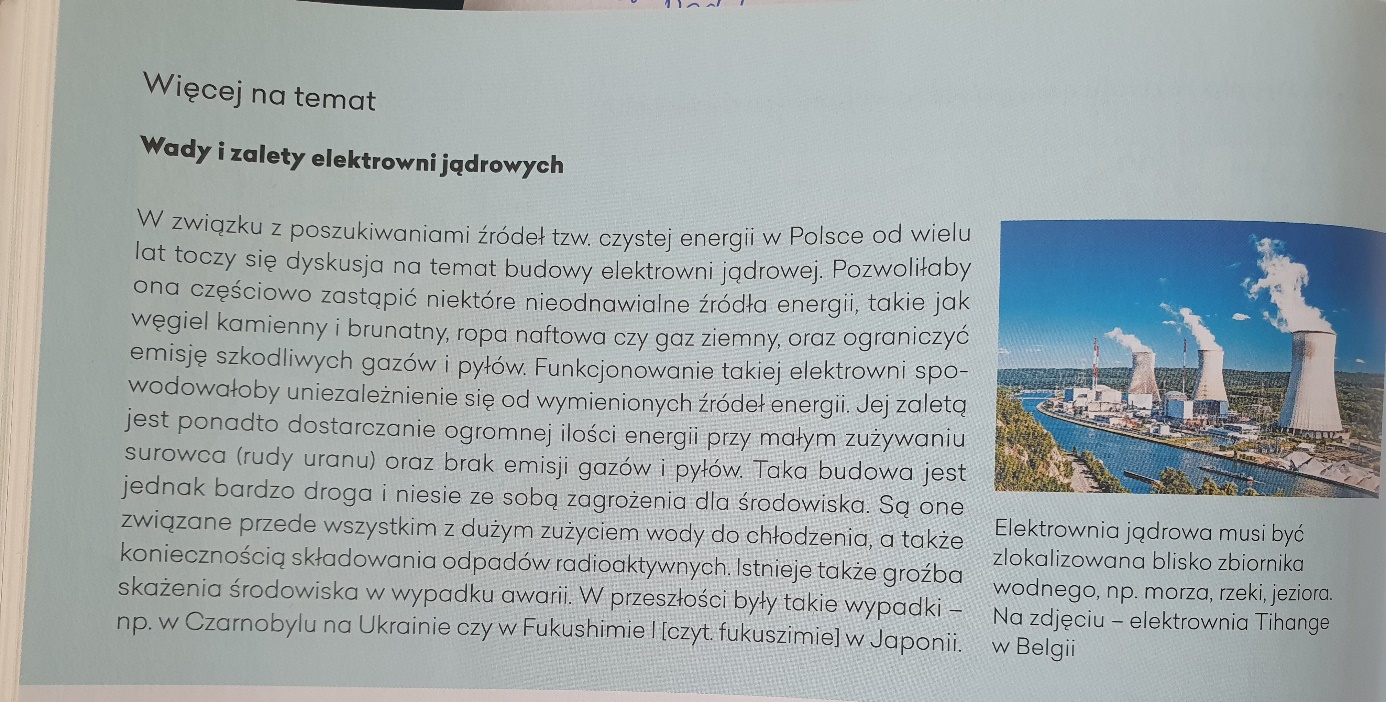 